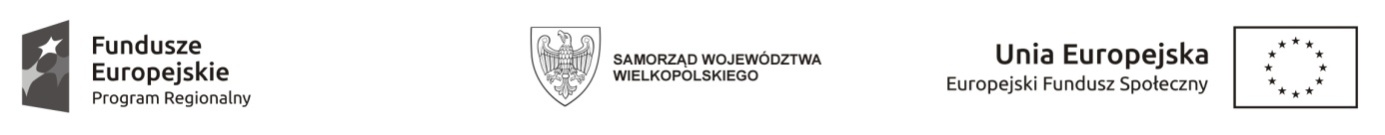 PLAN ZAJĘĆ z DORADCY ZAWODOWEGOMagdalena BaranekMIESIĄC:   maju  2022………………………………………………………..DATAGODZINALICZBA GODZINSala04.05.2022 r.8.00-10.153warsztaty06.05.2022 r.8.00-10,153warsztaty09.05.2022 r.9.00-10.30212.05.2022 r.12.30-14.00213.05.2022 r.14.00-15.30217.05.2022 r.17.00-18.153warsztaty24.05.2022 r..8.00-8.45116